Hawaii National Guard Youth Challenge Academy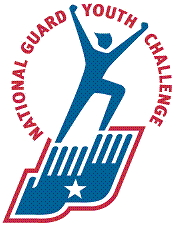 Monthly Mentor Tracking and AssessmentHawaii National Guard Youth Challenge AcademyMonthly Mentor Tracking and AssessmentHawaii National Guard Youth Challenge AcademyMonthly Mentor Tracking and AssessmentHawaii National Guard Youth Challenge AcademyMonthly Mentor Tracking and AssessmentHawaii National Guard Youth Challenge AcademyMonthly Mentor Tracking and AssessmentHawaii National Guard Youth Challenge AcademyMonthly Mentor Tracking and AssessmentHawaii National Guard Youth Challenge AcademyMonthly Mentor Tracking and AssessmentHawaii National Guard Youth Challenge AcademyMonthly Mentor Tracking and AssessmentHawaii National Guard Youth Challenge AcademyMonthly Mentor Tracking and AssessmentHawaii National Guard Youth Challenge AcademyMonthly Mentor Tracking and AssessmentHawaii National Guard Youth Challenge AcademyMonthly Mentor Tracking and AssessmentHawaii National Guard Youth Challenge AcademyMonthly Mentor Tracking and AssessmentHawaii National Guard Youth Challenge AcademyMonthly Mentor Tracking and AssessmentHawaii National Guard Youth Challenge AcademyMonthly Mentor Tracking and AssessmentHawaii National Guard Youth Challenge AcademyMonthly Mentor Tracking and AssessmentHawaii National Guard Youth Challenge AcademyMonthly Mentor Tracking and AssessmentHawaii National Guard Youth Challenge AcademyMonthly Mentor Tracking and AssessmentHawaii National Guard Youth Challenge AcademyMonthly Mentor Tracking and AssessmentHawaii National Guard Youth Challenge AcademyMonthly Mentor Tracking and AssessmentHawaii National Guard Youth Challenge AcademyMonthly Mentor Tracking and AssessmentHawaii National Guard Youth Challenge AcademyMonthly Mentor Tracking and AssessmentHawaii National Guard Youth Challenge AcademyMonthly Mentor Tracking and AssessmentHawaii National Guard Youth Challenge AcademyMonthly Mentor Tracking and AssessmentHawaii National Guard Youth Challenge AcademyMonthly Mentor Tracking and AssessmentHawaii National Guard Youth Challenge AcademyMonthly Mentor Tracking and AssessmentHawaii National Guard Youth Challenge AcademyMonthly Mentor Tracking and AssessmentHawaii National Guard Youth Challenge AcademyMonthly Mentor Tracking and AssessmentHawaii National Guard Youth Challenge AcademyMonthly Mentor Tracking and AssessmentHawaii National Guard Youth Challenge AcademyMonthly Mentor Tracking and AssessmentHawaii National Guard Youth Challenge AcademyMonthly Mentor Tracking and AssessmentHawaii National Guard Youth Challenge AcademyMonthly Mentor Tracking and AssessmentHawaii National Guard Youth Challenge AcademyMonthly Mentor Tracking and AssessmentHawaii National Guard Youth Challenge AcademyMonthly Mentor Tracking and AssessmentHawaii National Guard Youth Challenge AcademyMonthly Mentor Tracking and AssessmentHawaii National Guard Youth Challenge AcademyMonthly Mentor Tracking and AssessmentHawaii National Guard Youth Challenge AcademyMonthly Mentor Tracking and AssessmentHawaii National Guard Youth Challenge AcademyMonthly Mentor Tracking and AssessmentHawaii National Guard Youth Challenge AcademyMonthly Mentor Tracking and AssessmentHawaii National Guard Youth Challenge AcademyMonthly Mentor Tracking and AssessmentHawaii National Guard Youth Challenge AcademyMonthly Mentor Tracking and AssessmentHawaii National Guard Youth Challenge AcademyMonthly Mentor Tracking and AssessmentHawaii National Guard Youth Challenge AcademyMonthly Mentor Tracking and AssessmentHawaii National Guard Youth Challenge AcademyMonthly Mentor Tracking and AssessmentHawaii National Guard Youth Challenge AcademyMonthly Mentor Tracking and AssessmentHawaii National Guard Youth Challenge AcademyMonthly Mentor Tracking and AssessmentHawaii National Guard Youth Challenge AcademyMonthly Mentor Tracking and AssessmentHawaii National Guard Youth Challenge AcademyMonthly Mentor Tracking and AssessmentHawaii National Guard Youth Challenge AcademyMonthly Mentor Tracking and AssessmentHawaii National Guard Youth Challenge AcademyMonthly Mentor Tracking and AssessmentHawaii National Guard Youth Challenge AcademyMonthly Mentor Tracking and AssessmentHawaii National Guard Youth Challenge AcademyMonthly Mentor Tracking and AssessmentHawaii National Guard Youth Challenge AcademyMonthly Mentor Tracking and AssessmentHawaii National Guard Youth Challenge AcademyMonthly Mentor Tracking and AssessmentHawaii National Guard Youth Challenge AcademyMonthly Mentor Tracking and AssessmentHawaii National Guard Youth Challenge AcademyMonthly Mentor Tracking and AssessmentHawaii National Guard Youth Challenge AcademyMonthly Mentor Tracking and AssessmentHawaii National Guard Youth Challenge AcademyMonthly Mentor Tracking and AssessmentHawaii National Guard Youth Challenge AcademyMonthly Mentor Tracking and AssessmentHawaii National Guard Youth Challenge AcademyMonthly Mentor Tracking and AssessmentHawaii National Guard Youth Challenge AcademyMonthly Mentor Tracking and AssessmentHawaii National Guard Youth Challenge AcademyMonthly Mentor Tracking and AssessmentHawaii National Guard Youth Challenge AcademyMonthly Mentor Tracking and AssessmentHawaii National Guard Youth Challenge AcademyMonthly Mentor Tracking and AssessmentHawaii National Guard Youth Challenge AcademyMonthly Mentor Tracking and AssessmentHawaii National Guard Youth Challenge AcademyMonthly Mentor Tracking and AssessmentHawaii National Guard Youth Challenge AcademyMonthly Mentor Tracking and AssessmentHawaii National Guard Youth Challenge AcademyMonthly Mentor Tracking and AssessmentHawaii National Guard Youth Challenge AcademyMonthly Mentor Tracking and AssessmentHawaii National Guard Youth Challenge AcademyMonthly Mentor Tracking and AssessmentHawaii National Guard Youth Challenge AcademyMonthly Mentor Tracking and AssessmentHawaii National Guard Youth Challenge AcademyMonthly Mentor Tracking and AssessmentHawaii National Guard Youth Challenge AcademyMonthly Mentor Tracking and AssessmentHawaii National Guard Youth Challenge AcademyMonthly Mentor Tracking and AssessmentHawaii National Guard Youth Challenge AcademyMonthly Mentor Tracking and AssessmentHawaii National Guard Youth Challenge AcademyMonthly Mentor Tracking and AssessmentHawaii National Guard Youth Challenge AcademyMonthly Mentor Tracking and AssessmentHawaii National Guard Youth Challenge AcademyMonthly Mentor Tracking and AssessmentHawaii National Guard Youth Challenge AcademyMonthly Mentor Tracking and AssessmentHawaii National Guard Youth Challenge AcademyMonthly Mentor Tracking and AssessmentHawaii National Guard Youth Challenge AcademyMonthly Mentor Tracking and AssessmentHawaii National Guard Youth Challenge AcademyMonthly Mentor Tracking and AssessmentReporting PeriodReporting PeriodReporting PeriodReporting PeriodReporting PeriodReporting Periodtotototototo* Report is due 10 DAYS after the last reporting day* Report is due 10 DAYS after the last reporting day* Report is due 10 DAYS after the last reporting day* Report is due 10 DAYS after the last reporting day* Report is due 10 DAYS after the last reporting day* Report is due 10 DAYS after the last reporting day* Report is due 10 DAYS after the last reporting day* Report is due 10 DAYS after the last reporting day* Report is due 10 DAYS after the last reporting day* Report is due 10 DAYS after the last reporting day* Report is due 10 DAYS after the last reporting day* Report is due 10 DAYS after the last reporting day* Report is due 10 DAYS after the last reporting day* Report is due 10 DAYS after the last reporting day* Report is due 10 DAYS after the last reporting day* Report is due 10 DAYS after the last reporting day* Report is due 10 DAYS after the last reporting day* Report is due 10 DAYS after the last reporting day* Report is due 10 DAYS after the last reporting day* Report is due 10 DAYS after the last reporting day* Report is due 10 DAYS after the last reporting day* Report is due 10 DAYS after the last reporting day* Report is due 10 DAYS after the last reporting day* Report is due 10 DAYS after the last reporting day* Report is due 10 DAYS after the last reporting day* Report is due 10 DAYS after the last reporting day* Report is due 10 DAYS after the last reporting day* Report is due 10 DAYS after the last reporting day* Report is due 10 DAYS after the last reporting day* Report is due 10 DAYS after the last reporting day* Report is due 10 DAYS after the last reporting day* Report is due 10 DAYS after the last reporting day* Report is due 10 DAYS after the last reporting day* Report is due 10 DAYS after the last reporting day* Report is due 10 DAYS after the last reporting day* Report is due 10 DAYS after the last reporting day* Report is due 10 DAYS after the last reporting day* Report is due 10 DAYS after the last reporting day* Report is due 10 DAYS after the last reporting day* Report is due 10 DAYS after the last reporting dayGraduateGraduateClassClassClassClassClassClassClassMentorMentorMentorMentorMentorMentorMentorMentorMentorMentor PhoneMentor PhoneMentor PhoneMentor PhoneMentor PhoneMentor PhoneMentor PhoneMentor PhoneMentor PhoneMentor PhoneMentor PhoneContact(s) per month between Mentor and Graduate?Contact(s) per month between Mentor and Graduate?Contact(s) per month between Mentor and Graduate?Contact(s) per month between Mentor and Graduate?Contact(s) per month between Mentor and Graduate?Contact(s) per month between Mentor and Graduate?Contact(s) per month between Mentor and Graduate?Contact(s) per month between Mentor and Graduate?Contact(s) per month between Mentor and Graduate?Contact(s) per month between Mentor and Graduate?Contact(s) per month between Mentor and Graduate?Contact(s) per month between Mentor and Graduate?Contact(s) per month between Mentor and Graduate?Contact(s) per month between Mentor and Graduate?Contact(s) per month between Mentor and Graduate?Contact(s) per month between Mentor and Graduate?Contact(s) per month between Mentor and Graduate?Contact(s) per month between Mentor and Graduate?Contact(s) per month between Mentor and Graduate?Contact(s) per month between Mentor and Graduate?Contact(s) per month between Mentor and Graduate?Contact(s) per month between Mentor and Graduate?Contact(s) per month between Mentor and Graduate?Contact(s) per month between Mentor and Graduate?Contact(s) per month between Mentor and Graduate?Contact(s) per month between Mentor and Graduate?Contact(s) per month between Mentor and Graduate?Contact(s) per month between Mentor and Graduate?Contact(s) per month between Mentor and Graduate?Contact(s) per month between Mentor and Graduate?Where is Graduate living?  (Place an “X” where applicable)Where is Graduate living?  (Place an “X” where applicable)Where is Graduate living?  (Place an “X” where applicable)Where is Graduate living?  (Place an “X” where applicable)Where is Graduate living?  (Place an “X” where applicable)Where is Graduate living?  (Place an “X” where applicable)Where is Graduate living?  (Place an “X” where applicable)Where is Graduate living?  (Place an “X” where applicable)Where is Graduate living?  (Place an “X” where applicable)Where is Graduate living?  (Place an “X” where applicable)Where is Graduate living?  (Place an “X” where applicable)Where is Graduate living?  (Place an “X” where applicable)Where is Graduate living?  (Place an “X” where applicable)Where is Graduate living?  (Place an “X” where applicable)Where is Graduate living?  (Place an “X” where applicable)Where is Graduate living?  (Place an “X” where applicable)Where is Graduate living?  (Place an “X” where applicable)Where is Graduate living?  (Place an “X” where applicable)Where is Graduate living?  (Place an “X” where applicable)Where is Graduate living?  (Place an “X” where applicable)Where is Graduate living?  (Place an “X” where applicable)Where is Graduate living?  (Place an “X” where applicable)Where is Graduate living?  (Place an “X” where applicable)Where is Graduate living?  (Place an “X” where applicable)Where is Graduate living?  (Place an “X” where applicable)Where is Graduate living?  (Place an “X” where applicable)Where is Graduate living?  (Place an “X” where applicable)Where is Graduate living?  (Place an “X” where applicable)Where is Graduate living?  (Place an “X” where applicable)Where is Graduate living?  (Place an “X” where applicable)Where is Graduate living?  (Place an “X” where applicable)Where is Graduate living?  (Place an “X” where applicable)Where is Graduate living?  (Place an “X” where applicable)Where is Graduate living?  (Place an “X” where applicable)HOMEHOMEHOMEHOMEHOMEFRIENDSFRIENDSFRIENDSFRIENDSFRIENDSFRIENDSFRIENDSFRIENDSALONEALONEALONEALONEALONEALONEALONEALONEALONEUNKNOWNUNKNOWNUNKNOWNUNKNOWNUNKNOWNAddressCityCityCityCitySTSTSTSTSTZipZipZipZipZipPhonePhonePhonePhonePhonePRAP  * Please review original PRAP placement options and note any changes during every weekly meetingPRAP  * Please review original PRAP placement options and note any changes during every weekly meetingPRAP  * Please review original PRAP placement options and note any changes during every weekly meetingPRAP  * Please review original PRAP placement options and note any changes during every weekly meetingPRAP  * Please review original PRAP placement options and note any changes during every weekly meetingPRAP  * Please review original PRAP placement options and note any changes during every weekly meetingPRAP  * Please review original PRAP placement options and note any changes during every weekly meetingPRAP  * Please review original PRAP placement options and note any changes during every weekly meetingPRAP  * Please review original PRAP placement options and note any changes during every weekly meetingPRAP  * Please review original PRAP placement options and note any changes during every weekly meetingPRAP  * Please review original PRAP placement options and note any changes during every weekly meetingPRAP  * Please review original PRAP placement options and note any changes during every weekly meetingPRAP  * Please review original PRAP placement options and note any changes during every weekly meetingPRAP  * Please review original PRAP placement options and note any changes during every weekly meetingPRAP  * Please review original PRAP placement options and note any changes during every weekly meetingPRAP  * Please review original PRAP placement options and note any changes during every weekly meetingPRAP  * Please review original PRAP placement options and note any changes during every weekly meetingPRAP  * Please review original PRAP placement options and note any changes during every weekly meetingPRAP  * Please review original PRAP placement options and note any changes during every weekly meetingPRAP  * Please review original PRAP placement options and note any changes during every weekly meetingPRAP  * Please review original PRAP placement options and note any changes during every weekly meetingPRAP  * Please review original PRAP placement options and note any changes during every weekly meetingPRAP  * Please review original PRAP placement options and note any changes during every weekly meetingPRAP  * Please review original PRAP placement options and note any changes during every weekly meetingPRAP  * Please review original PRAP placement options and note any changes during every weekly meetingPRAP  * Please review original PRAP placement options and note any changes during every weekly meetingPRAP  * Please review original PRAP placement options and note any changes during every weekly meetingPRAP  * Please review original PRAP placement options and note any changes during every weekly meetingPRAP  * Please review original PRAP placement options and note any changes during every weekly meetingPRAP  * Please review original PRAP placement options and note any changes during every weekly meetingPRAP  * Please review original PRAP placement options and note any changes during every weekly meetingPRAP  * Please review original PRAP placement options and note any changes during every weekly meetingPRAP  * Please review original PRAP placement options and note any changes during every weekly meetingPRAP  * Please review original PRAP placement options and note any changes during every weekly meetingPRAP  * Please review original PRAP placement options and note any changes during every weekly meetingPRAP  * Please review original PRAP placement options and note any changes during every weekly meetingPRAP  * Please review original PRAP placement options and note any changes during every weekly meetingPRAP  * Please review original PRAP placement options and note any changes during every weekly meetingPRAP  * Please review original PRAP placement options and note any changes during every weekly meetingPRAP  * Please review original PRAP placement options and note any changes during every weekly meetingPRAP  * Please review original PRAP placement options and note any changes during every weekly meetingPRAP  * Please review original PRAP placement options and note any changes during every weekly meetingPRAP  * Please review original PRAP placement options and note any changes during every weekly meetingPRAP  * Please review original PRAP placement options and note any changes during every weekly meetingPRAP  * Please review original PRAP placement options and note any changes during every weekly meetingPRAP  * Please review original PRAP placement options and note any changes during every weekly meetingPRAP  * Please review original PRAP placement options and note any changes during every weekly meetingPRAP  * Please review original PRAP placement options and note any changes during every weekly meetingPRAP  * Please review original PRAP placement options and note any changes during every weekly meetingPRAP  * Please review original PRAP placement options and note any changes during every weekly meetingPRAP  * Please review original PRAP placement options and note any changes during every weekly meetingPRAP  * Please review original PRAP placement options and note any changes during every weekly meetingPRAP  * Please review original PRAP placement options and note any changes during every weekly meetingPRAP  * Please review original PRAP placement options and note any changes during every weekly meetingPRAP  * Please review original PRAP placement options and note any changes during every weekly meetingPRAP  * Please review original PRAP placement options and note any changes during every weekly meetingPRAP  * Please review original PRAP placement options and note any changes during every weekly meetingPRAP  * Please review original PRAP placement options and note any changes during every weekly meetingPRAP  * Please review original PRAP placement options and note any changes during every weekly meetingPRAP  * Please review original PRAP placement options and note any changes during every weekly meetingPRAP  * Please review original PRAP placement options and note any changes during every weekly meetingPRAP  * Please review original PRAP placement options and note any changes during every weekly meetingPRAP  * Please review original PRAP placement options and note any changes during every weekly meetingPRAP  * Please review original PRAP placement options and note any changes during every weekly meetingPRAP  * Please review original PRAP placement options and note any changes during every weekly meetingPRAP  * Please review original PRAP placement options and note any changes during every weekly meetingPRAP  * Please review original PRAP placement options and note any changes during every weekly meetingPRAP  * Please review original PRAP placement options and note any changes during every weekly meetingPRAP  * Please review original PRAP placement options and note any changes during every weekly meetingPRAP  * Please review original PRAP placement options and note any changes during every weekly meetingPRAP  * Please review original PRAP placement options and note any changes during every weekly meetingPRAP  * Please review original PRAP placement options and note any changes during every weekly meetingPRAP  * Please review original PRAP placement options and note any changes during every weekly meetingPRAP  * Please review original PRAP placement options and note any changes during every weekly meetingPRAP  * Please review original PRAP placement options and note any changes during every weekly meetingPRAP  * Please review original PRAP placement options and note any changes during every weekly meetingPRAP  * Please review original PRAP placement options and note any changes during every weekly meetingPRAP  * Please review original PRAP placement options and note any changes during every weekly meetingPRAP  * Please review original PRAP placement options and note any changes during every weekly meetingPRAP  * Please review original PRAP placement options and note any changes during every weekly meetingPRAP  * Please review original PRAP placement options and note any changes during every weekly meetingFirst Option (Plan A)First Option (Plan A)First Option (Plan A)First Option (Plan A)First Option (Plan A)First Option (Plan A)First Option (Plan A)First Option (Plan A)First Option (Plan A)First Option (Plan A)First Option (Plan A)Second Option (Plan B)Second Option (Plan B)Second Option (Plan B)Second Option (Plan B)Second Option (Plan B)Second Option (Plan B)Second Option (Plan B)Second Option (Plan B)Second Option (Plan B)Second Option (Plan B)Second Option (Plan B)Second Option (Plan B)Second Option (Plan B)Second Option (Plan B)Second Option (Plan B)Second Option (Plan B)Second Option (Plan B)Second Option (Plan B)Long Term GoalLong Term GoalLong Term GoalLong Term GoalLong Term GoalLong Term GoalLong Term GoalLong Term GoalLong Term GoalLong Term GoalList any changes to Placement optionsList any changes to Placement optionsList any changes to Placement optionsList any changes to Placement optionsList any changes to Placement optionsList any changes to Placement optionsList any changes to Placement optionsList any changes to Placement optionsList any changes to Placement optionsList any changes to Placement optionsList any changes to Placement optionsList any changes to Placement optionsList any changes to Placement optionsList any changes to Placement optionsList any changes to Placement optionsList any changes to Placement optionsList any changes to Placement optionsList any changes to Placement optionsWhat does the Graduate expect to gain from the changes?What does the Graduate expect to gain from the changes?What does the Graduate expect to gain from the changes?What does the Graduate expect to gain from the changes?What does the Graduate expect to gain from the changes?What does the Graduate expect to gain from the changes?What does the Graduate expect to gain from the changes?What does the Graduate expect to gain from the changes?What does the Graduate expect to gain from the changes?What does the Graduate expect to gain from the changes?What does the Graduate expect to gain from the changes?What does the Graduate expect to gain from the changes?What does the Graduate expect to gain from the changes?What does the Graduate expect to gain from the changes?What does the Graduate expect to gain from the changes?What does the Graduate expect to gain from the changes?What does the Graduate expect to gain from the changes?What does the Graduate expect to gain from the changes?What does the Graduate expect to gain from the changes?What does the Graduate expect to gain from the changes?What does the Graduate expect to gain from the changes?What does the Graduate expect to gain from the changes?What does the Graduate expect to gain from the changes?What does the Graduate expect to gain from the changes?What does the Graduate expect to gain from the changes?What does the Graduate expect to gain from the changes?What does the Graduate expect to gain from the changes?What does the Graduate expect to gain from the changes?What does the Graduate expect to gain from the changes?What does the Graduate expect to gain from the changes?What does the Graduate expect to gain from the changes?What does the Graduate expect to gain from the changes?What does the Graduate expect to gain from the changes?What does the Graduate expect to gain from the changes?Why did the Graduate make the change?Why did the Graduate make the change?Why did the Graduate make the change?Why did the Graduate make the change?Why did the Graduate make the change?Why did the Graduate make the change?Why did the Graduate make the change?Why did the Graduate make the change?Why did the Graduate make the change?Why did the Graduate make the change?Why did the Graduate make the change?Why did the Graduate make the change?Why did the Graduate make the change?Why did the Graduate make the change?Why did the Graduate make the change?Why did the Graduate make the change?Why did the Graduate make the change?Why did the Graduate make the change?Why did the Graduate make the change?Why did the Graduate make the change?Why did the Graduate make the change?What is your position on the changes?What is your position on the changes?What is your position on the changes?What is your position on the changes?What is your position on the changes?What is your position on the changes?What is your position on the changes?What is your position on the changes?What is your position on the changes?What is your position on the changes?What is your position on the changes?What is your position on the changes?What is your position on the changes?What is your position on the changes?What is your position on the changes?What is your position on the changes?What is your position on the changes?What is your position on the changes?What is your position on the changes?Is Graduate back in school or in higher education? Is Graduate back in school or in higher education? Is Graduate back in school or in higher education? Is Graduate back in school or in higher education? Is Graduate back in school or in higher education? Is Graduate back in school or in higher education? Is Graduate back in school or in higher education? Is Graduate back in school or in higher education? Is Graduate back in school or in higher education? Is Graduate back in school or in higher education? Is Graduate back in school or in higher education? Is Graduate back in school or in higher education? Is Graduate back in school or in higher education? Is Graduate back in school or in higher education? Is Graduate back in school or in higher education? Is Graduate back in school or in higher education? Is Graduate back in school or in higher education? Is Graduate back in school or in higher education? Is Graduate back in school or in higher education? Is Graduate back in school or in higher education? Is Graduate back in school or in higher education? Is Graduate back in school or in higher education? Is Graduate back in school or in higher education? Is Graduate back in school or in higher education? Is Graduate back in school or in higher education? Is Graduate back in school or in higher education? Is Graduate back in school or in higher education? Is Graduate back in school or in higher education? Is Graduate back in school or in higher education? Is Graduate back in school or in higher education? Is Graduate back in school or in higher education? Is Graduate back in school or in higher education? Is Graduate back in school or in higher education? Is Graduate back in school or in higher education? Is Graduate back in school or in higher education? Is Graduate back in school or in higher education? Is Graduate back in school or in higher education? Is Graduate back in school or in higher education? Is Graduate back in school or in higher education? Is Graduate back in school or in higher education? Is Graduate back in school or in higher education? Is Graduate back in school or in higher education? Is Graduate back in school or in higher education? Is Graduate back in school or in higher education? Is Graduate back in school or in higher education? Is Graduate back in school or in higher education? Is Graduate back in school or in higher education? Is Graduate back in school or in higher education? Is Graduate back in school or in higher education? Is Graduate back in school or in higher education? Is Graduate back in school or in higher education? Is Graduate back in school or in higher education? Is Graduate back in school or in higher education? Is Graduate back in school or in higher education? Is Graduate back in school or in higher education? Is Graduate back in school or in higher education? Is Graduate back in school or in higher education? Is Graduate back in school or in higher education? Is Graduate back in school or in higher education? Is Graduate back in school or in higher education? Is Graduate back in school or in higher education? Is Graduate back in school or in higher education? Is Graduate back in school or in higher education? Is Graduate back in school or in higher education? Is Graduate back in school or in higher education? Is Graduate back in school or in higher education? Is Graduate back in school or in higher education? Is Graduate back in school or in higher education? Is Graduate back in school or in higher education? Is Graduate back in school or in higher education? Is Graduate back in school or in higher education? Is Graduate back in school or in higher education? Is Graduate back in school or in higher education? Is Graduate back in school or in higher education? Is Graduate back in school or in higher education? Is Graduate back in school or in higher education? Is Graduate back in school or in higher education? Is Graduate back in school or in higher education? Is Graduate back in school or in higher education? Is Graduate back in school or in higher education? Is Graduate back in school or in higher education? Name of SchoolName of SchoolName of SchoolName of SchoolName of SchoolSubjectSubjectSubjectSubjectSubjectSubjectSubjectSubjectSubjectPart-timePart-timePart-timePart-timePart-timePart-timePart-timePart-timePart-timePart-timePart-timePart-timePart-timePart-timePart-timePart-timeFull-timeFull-timeFull-timeFull-timeFull-timeFull-timeDate Started (MM/DD/YY)Date Started (MM/DD/YY)Date Started (MM/DD/YY)Date Started (MM/DD/YY)Date Started (MM/DD/YY)Date Started (MM/DD/YY)Date Started (MM/DD/YY)Date Started (MM/DD/YY)Date Started (MM/DD/YY)Date Started (MM/DD/YY)Date Started (MM/DD/YY)Date Started (MM/DD/YY)Date Started (MM/DD/YY)Date Started (MM/DD/YY)Date Ended (MM/DD/YY)Date Ended (MM/DD/YY)Date Ended (MM/DD/YY)Date Ended (MM/DD/YY)Date Ended (MM/DD/YY)Date Ended (MM/DD/YY)Date Ended (MM/DD/YY)Date Ended (MM/DD/YY)Date Ended (MM/DD/YY)Date Ended (MM/DD/YY)Date Ended (MM/DD/YY)Date Ended (MM/DD/YY)Date Ended (MM/DD/YY)Date Ended (MM/DD/YY)Date Ended (MM/DD/YY)Date Ended (MM/DD/YY)Date Ended (MM/DD/YY)Date Ended (MM/DD/YY)Date Ended (MM/DD/YY)Date Ended (MM/DD/YY)If ended, why?If ended, why?If ended, why?If ended, why?If ended, why?If ended, why?If ended, why?If ended, why?If ended, why?If ended, why?If ended, why?Is Graduate employed? Is Graduate employed? Is Graduate employed? Is Graduate employed? Is Graduate employed? Is Graduate employed? Is Graduate employed? Is Graduate employed? Is Graduate employed? Is Graduate employed? Is Graduate employed? Is Graduate employed? Is Graduate employed? Is Graduate employed? Is Graduate employed? Is Graduate employed? Is Graduate employed? Is Graduate employed? Is Graduate employed? Is Graduate employed? Is Graduate employed? Is Graduate employed? Is Graduate employed? Is Graduate employed? Is Graduate employed? Is Graduate employed? Is Graduate employed? Is Graduate employed? Is Graduate employed? Is Graduate employed? Is Graduate employed? Is Graduate employed? Is Graduate employed? Is Graduate employed? Is Graduate employed? Is Graduate employed? Is Graduate employed? Is Graduate employed? Is Graduate employed? Is Graduate employed? Is Graduate employed? Is Graduate employed? Is Graduate employed? Is Graduate employed? Is Graduate employed? Is Graduate employed? Is Graduate employed? Is Graduate employed? Is Graduate employed? Is Graduate employed? Is Graduate employed? Is Graduate employed? Is Graduate employed? Is Graduate employed? Is Graduate employed? Is Graduate employed? Is Graduate employed? Is Graduate employed? Is Graduate employed? Is Graduate employed? Is Graduate employed? Is Graduate employed? Is Graduate employed? Is Graduate employed? Is Graduate employed? Is Graduate employed? Is Graduate employed? Is Graduate employed? Is Graduate employed? Is Graduate employed? Is Graduate employed? Is Graduate employed? Is Graduate employed? Is Graduate employed? Is Graduate employed? Is Graduate employed? Is Graduate employed? Is Graduate employed? Is Graduate employed? Is Graduate employed? Is Graduate employed? Name of EmployerName of EmployerName of EmployerName of EmployerName of EmployerName of EmployerName of EmployerName of EmployerName of EmployerDuty TitleDuty TitleDuty TitleDuty TitleDuty TitleDuty TitleDuty TitleDuty TitleDuty TitleDuty TitleDuty TitleDuty TitleName of SupervisorName of SupervisorName of SupervisorName of SupervisorName of SupervisorName of SupervisorName of SupervisorName of SupervisorName of SupervisorName of SupervisorPhone Phone Phone Phone Phone Phone Phone Phone Wage/SalaryWage/SalaryWage/SalaryNo. of hours per weekNo. of hours per weekNo. of hours per weekNo. of hours per weekNo. of hours per weekNo. of hours per weekNo. of hours per weekNo. of hours per weekNo. of hours per weekNo. of hours per weekNo. of hours per weekNo. of hours per weekNo. of hours per weekNo. of hours per weekNo. of hours per weekNo. of hours per weekNo. of hours per weekNo. of hours per weekNo. of hours per weekNo. of hours per weekPart-timePart-timePart-timePart-timePart-timePart-timePart-timePart-timePart-timePart-timePart-timePart-timePart-timePart-timePart-timeFull-timeFull-timeFull-timeFull-timeFull-timeFull-timeDate Started (MM/DD/YY)Date Started (MM/DD/YY)Date Started (MM/DD/YY)Date Started (MM/DD/YY)Date Started (MM/DD/YY)Date Started (MM/DD/YY)Date Started (MM/DD/YY)Date Started (MM/DD/YY)Date Started (MM/DD/YY)Date Started (MM/DD/YY)Date Started (MM/DD/YY)Date Started (MM/DD/YY)Date Started (MM/DD/YY)Date Started (MM/DD/YY)Date Ended (MM/DD/YY)Date Ended (MM/DD/YY)Date Ended (MM/DD/YY)Date Ended (MM/DD/YY)Date Ended (MM/DD/YY)Date Ended (MM/DD/YY)Date Ended (MM/DD/YY)Date Ended (MM/DD/YY)Date Ended (MM/DD/YY)Date Ended (MM/DD/YY)Date Ended (MM/DD/YY)Date Ended (MM/DD/YY)Date Ended (MM/DD/YY)Date Ended (MM/DD/YY)Date Ended (MM/DD/YY)Date Ended (MM/DD/YY)Date Ended (MM/DD/YY)Date Ended (MM/DD/YY)Date Ended (MM/DD/YY)If ended, why?If ended, why?If ended, why?If ended, why?If ended, why?If ended, why?If ended, why?If ended, why?If ended, why?If ended, why?If ended, why?If ended, why?If ended, why?If ended, why?Is Graduate in the Military?Is Graduate in the Military?Is Graduate in the Military?Is Graduate in the Military?Is Graduate in the Military?Is Graduate in the Military?Is Graduate in the Military?Is Graduate in the Military?Is Graduate in the Military?Is Graduate in the Military?Is Graduate in the Military?Is Graduate in the Military?Is Graduate in the Military?Is Graduate in the Military?Is Graduate in the Military?Is Graduate in the Military?Is Graduate in the Military?Is Graduate in the Military?Is Graduate in the Military?Is Graduate in the Military?Is Graduate in the Military?Is Graduate in the Military?Is Graduate in the Military?Is Graduate in the Military?Is Graduate in the Military?Is Graduate in the Military?Is Graduate in the Military?Is Graduate in the Military?Is Graduate in the Military?Is Graduate in the Military?Is Graduate in the Military?Is Graduate in the Military?Is Graduate in the Military?Is Graduate in the Military?Is Graduate in the Military?Is Graduate in the Military?Is Graduate in the Military?Is Graduate in the Military?Is Graduate in the Military?Is Graduate in the Military?Is Graduate in the Military?Is Graduate in the Military?Is Graduate in the Military?Is Graduate in the Military?Is Graduate in the Military?Is Graduate in the Military?Is Graduate in the Military?Is Graduate in the Military?Is Graduate in the Military?Is Graduate in the Military?Is Graduate in the Military?Is Graduate in the Military?Is Graduate in the Military?Is Graduate in the Military?Is Graduate in the Military?Is Graduate in the Military?Is Graduate in the Military?Is Graduate in the Military?Is Graduate in the Military?Is Graduate in the Military?Is Graduate in the Military?Is Graduate in the Military?Is Graduate in the Military?Is Graduate in the Military?Is Graduate in the Military?Is Graduate in the Military?Is Graduate in the Military?Is Graduate in the Military?Is Graduate in the Military?Is Graduate in the Military?Is Graduate in the Military?Is Graduate in the Military?Is Graduate in the Military?Is Graduate in the Military?Is Graduate in the Military?Is Graduate in the Military?Is Graduate in the Military?Is Graduate in the Military?Is Graduate in the Military?Is Graduate in the Military?Is Graduate in the Military?Branch of ServiceBranch of ServiceBranch of ServiceBranch of ServiceBranch of ServiceBranch of ServiceBranch of ServiceDate of EnlistmentDate of EnlistmentDate of EnlistmentDate of EnlistmentDate of EnlistmentDate of EnlistmentDate of EnlistmentDate of EnlistmentDate of EnlistmentDate of EnlistmentDate of EnlistmentDate of EnlistmentDate of EnlistmentDate of EnlistmentDate of EnlistmentShip DateShip DateShip DateShip DateShip DateShip DateShip DateShip DateShip DateActive DutyActive DutyActive DutyActive DutyActive DutyActive DutyActive DutyActive DutyNational GuardNational GuardNational GuardNational GuardNational GuardNational GuardNational GuardNational GuardNational GuardNational GuardNational GuardReservesReservesReservesReservesReservesReservesReservesReservesReservesReservesDate(MM/DD/YY)Date(MM/DD/YY)Date(MM/DD/YY)Date(MM/DD/YY)Type of Contact(Phone, Person, Letter, E-Mail, etc.)Type of Contact(Phone, Person, Letter, E-Mail, etc.)Type of Contact(Phone, Person, Letter, E-Mail, etc.)Type of Contact(Phone, Person, Letter, E-Mail, etc.)Type of Contact(Phone, Person, Letter, E-Mail, etc.)Type of Contact(Phone, Person, Letter, E-Mail, etc.)Type of Contact(Phone, Person, Letter, E-Mail, etc.)Type of Contact(Phone, Person, Letter, E-Mail, etc.)Type of Contact(Phone, Person, Letter, E-Mail, etc.)Type of Contact(Phone, Person, Letter, E-Mail, etc.)Type of Contact(Phone, Person, Letter, E-Mail, etc.)Type of Contact(Phone, Person, Letter, E-Mail, etc.)Type of Contact(Phone, Person, Letter, E-Mail, etc.)Type of Contact(Phone, Person, Letter, E-Mail, etc.)Brief Summary(Use additional paper if needed)Brief Summary(Use additional paper if needed)Brief Summary(Use additional paper if needed)Brief Summary(Use additional paper if needed)Brief Summary(Use additional paper if needed)Brief Summary(Use additional paper if needed)Brief Summary(Use additional paper if needed)Brief Summary(Use additional paper if needed)Brief Summary(Use additional paper if needed)Brief Summary(Use additional paper if needed)Brief Summary(Use additional paper if needed)Brief Summary(Use additional paper if needed)Brief Summary(Use additional paper if needed)Brief Summary(Use additional paper if needed)Brief Summary(Use additional paper if needed)Brief Summary(Use additional paper if needed)Brief Summary(Use additional paper if needed)Brief Summary(Use additional paper if needed)Brief Summary(Use additional paper if needed)Brief Summary(Use additional paper if needed)Brief Summary(Use additional paper if needed)Brief Summary(Use additional paper if needed)Brief Summary(Use additional paper if needed)Brief Summary(Use additional paper if needed)Brief Summary(Use additional paper if needed)Brief Summary(Use additional paper if needed)Brief Summary(Use additional paper if needed)Brief Summary(Use additional paper if needed)Brief Summary(Use additional paper if needed)Brief Summary(Use additional paper if needed)Brief Summary(Use additional paper if needed)Brief Summary(Use additional paper if needed)Brief Summary(Use additional paper if needed)Brief Summary(Use additional paper if needed)Brief Summary(Use additional paper if needed)Brief Summary(Use additional paper if needed)Brief Summary(Use additional paper if needed)Brief Summary(Use additional paper if needed)Brief Summary(Use additional paper if needed)Brief Summary(Use additional paper if needed)Brief Summary(Use additional paper if needed)Brief Summary(Use additional paper if needed)Brief Summary(Use additional paper if needed)Brief Summary(Use additional paper if needed)Brief Summary(Use additional paper if needed)Brief Summary(Use additional paper if needed)Brief Summary(Use additional paper if needed)Brief Summary(Use additional paper if needed)Brief Summary(Use additional paper if needed)Mentor/Staff SignatureMentor/Staff SignatureMentor/Staff SignatureMentor/Staff SignaturePer conversation withPer conversation withPer conversation withPer conversation withPer conversation withPer conversation withPer conversation withPer conversation withPer conversation withPer conversation withPer conversation withPer conversation withPer conversation withPer conversation withPer conversation withDateDateTHANK YOU FOR YOUR SUPPORT!Please turn in your monthly report on time.  We in turn must report information to Washington for funding purposes.  For your convenience, you may send in your report by:
MAIL				FAX			E-MAIL						PHONEHawaii National Guard		(808) 447-3361		Mr. Faulkner (Justin.l.Faulkner@hawaii.gov)		(808) 685-7150Youth Challenge Academy					Ms. Fujimoto (Gail.k.Fujimoto@hawaii.gov)		(808) 685-7133PO Box 75348Kapolei, Hawaii 96707-0348
Attn: Mentor Coordinator OfficeTHANK YOU FOR YOUR SUPPORT!Please turn in your monthly report on time.  We in turn must report information to Washington for funding purposes.  For your convenience, you may send in your report by:
MAIL				FAX			E-MAIL						PHONEHawaii National Guard		(808) 447-3361		Mr. Faulkner (Justin.l.Faulkner@hawaii.gov)		(808) 685-7150Youth Challenge Academy					Ms. Fujimoto (Gail.k.Fujimoto@hawaii.gov)		(808) 685-7133PO Box 75348Kapolei, Hawaii 96707-0348
Attn: Mentor Coordinator OfficeTHANK YOU FOR YOUR SUPPORT!Please turn in your monthly report on time.  We in turn must report information to Washington for funding purposes.  For your convenience, you may send in your report by:
MAIL				FAX			E-MAIL						PHONEHawaii National Guard		(808) 447-3361		Mr. Faulkner (Justin.l.Faulkner@hawaii.gov)		(808) 685-7150Youth Challenge Academy					Ms. Fujimoto (Gail.k.Fujimoto@hawaii.gov)		(808) 685-7133PO Box 75348Kapolei, Hawaii 96707-0348
Attn: Mentor Coordinator OfficeTHANK YOU FOR YOUR SUPPORT!Please turn in your monthly report on time.  We in turn must report information to Washington for funding purposes.  For your convenience, you may send in your report by:
MAIL				FAX			E-MAIL						PHONEHawaii National Guard		(808) 447-3361		Mr. Faulkner (Justin.l.Faulkner@hawaii.gov)		(808) 685-7150Youth Challenge Academy					Ms. Fujimoto (Gail.k.Fujimoto@hawaii.gov)		(808) 685-7133PO Box 75348Kapolei, Hawaii 96707-0348
Attn: Mentor Coordinator OfficeTHANK YOU FOR YOUR SUPPORT!Please turn in your monthly report on time.  We in turn must report information to Washington for funding purposes.  For your convenience, you may send in your report by:
MAIL				FAX			E-MAIL						PHONEHawaii National Guard		(808) 447-3361		Mr. Faulkner (Justin.l.Faulkner@hawaii.gov)		(808) 685-7150Youth Challenge Academy					Ms. Fujimoto (Gail.k.Fujimoto@hawaii.gov)		(808) 685-7133PO Box 75348Kapolei, Hawaii 96707-0348
Attn: Mentor Coordinator OfficeTHANK YOU FOR YOUR SUPPORT!Please turn in your monthly report on time.  We in turn must report information to Washington for funding purposes.  For your convenience, you may send in your report by:
MAIL				FAX			E-MAIL						PHONEHawaii National Guard		(808) 447-3361		Mr. Faulkner (Justin.l.Faulkner@hawaii.gov)		(808) 685-7150Youth Challenge Academy					Ms. Fujimoto (Gail.k.Fujimoto@hawaii.gov)		(808) 685-7133PO Box 75348Kapolei, Hawaii 96707-0348
Attn: Mentor Coordinator OfficeTHANK YOU FOR YOUR SUPPORT!Please turn in your monthly report on time.  We in turn must report information to Washington for funding purposes.  For your convenience, you may send in your report by:
MAIL				FAX			E-MAIL						PHONEHawaii National Guard		(808) 447-3361		Mr. Faulkner (Justin.l.Faulkner@hawaii.gov)		(808) 685-7150Youth Challenge Academy					Ms. Fujimoto (Gail.k.Fujimoto@hawaii.gov)		(808) 685-7133PO Box 75348Kapolei, Hawaii 96707-0348
Attn: Mentor Coordinator OfficeTHANK YOU FOR YOUR SUPPORT!Please turn in your monthly report on time.  We in turn must report information to Washington for funding purposes.  For your convenience, you may send in your report by:
MAIL				FAX			E-MAIL						PHONEHawaii National Guard		(808) 447-3361		Mr. Faulkner (Justin.l.Faulkner@hawaii.gov)		(808) 685-7150Youth Challenge Academy					Ms. Fujimoto (Gail.k.Fujimoto@hawaii.gov)		(808) 685-7133PO Box 75348Kapolei, Hawaii 96707-0348
Attn: Mentor Coordinator OfficeTHANK YOU FOR YOUR SUPPORT!Please turn in your monthly report on time.  We in turn must report information to Washington for funding purposes.  For your convenience, you may send in your report by:
MAIL				FAX			E-MAIL						PHONEHawaii National Guard		(808) 447-3361		Mr. Faulkner (Justin.l.Faulkner@hawaii.gov)		(808) 685-7150Youth Challenge Academy					Ms. Fujimoto (Gail.k.Fujimoto@hawaii.gov)		(808) 685-7133PO Box 75348Kapolei, Hawaii 96707-0348
Attn: Mentor Coordinator OfficeTHANK YOU FOR YOUR SUPPORT!Please turn in your monthly report on time.  We in turn must report information to Washington for funding purposes.  For your convenience, you may send in your report by:
MAIL				FAX			E-MAIL						PHONEHawaii National Guard		(808) 447-3361		Mr. Faulkner (Justin.l.Faulkner@hawaii.gov)		(808) 685-7150Youth Challenge Academy					Ms. Fujimoto (Gail.k.Fujimoto@hawaii.gov)		(808) 685-7133PO Box 75348Kapolei, Hawaii 96707-0348
Attn: Mentor Coordinator OfficeTHANK YOU FOR YOUR SUPPORT!Please turn in your monthly report on time.  We in turn must report information to Washington for funding purposes.  For your convenience, you may send in your report by:
MAIL				FAX			E-MAIL						PHONEHawaii National Guard		(808) 447-3361		Mr. Faulkner (Justin.l.Faulkner@hawaii.gov)		(808) 685-7150Youth Challenge Academy					Ms. Fujimoto (Gail.k.Fujimoto@hawaii.gov)		(808) 685-7133PO Box 75348Kapolei, Hawaii 96707-0348
Attn: Mentor Coordinator OfficeTHANK YOU FOR YOUR SUPPORT!Please turn in your monthly report on time.  We in turn must report information to Washington for funding purposes.  For your convenience, you may send in your report by:
MAIL				FAX			E-MAIL						PHONEHawaii National Guard		(808) 447-3361		Mr. Faulkner (Justin.l.Faulkner@hawaii.gov)		(808) 685-7150Youth Challenge Academy					Ms. Fujimoto (Gail.k.Fujimoto@hawaii.gov)		(808) 685-7133PO Box 75348Kapolei, Hawaii 96707-0348
Attn: Mentor Coordinator OfficeTHANK YOU FOR YOUR SUPPORT!Please turn in your monthly report on time.  We in turn must report information to Washington for funding purposes.  For your convenience, you may send in your report by:
MAIL				FAX			E-MAIL						PHONEHawaii National Guard		(808) 447-3361		Mr. Faulkner (Justin.l.Faulkner@hawaii.gov)		(808) 685-7150Youth Challenge Academy					Ms. Fujimoto (Gail.k.Fujimoto@hawaii.gov)		(808) 685-7133PO Box 75348Kapolei, Hawaii 96707-0348
Attn: Mentor Coordinator OfficeTHANK YOU FOR YOUR SUPPORT!Please turn in your monthly report on time.  We in turn must report information to Washington for funding purposes.  For your convenience, you may send in your report by:
MAIL				FAX			E-MAIL						PHONEHawaii National Guard		(808) 447-3361		Mr. Faulkner (Justin.l.Faulkner@hawaii.gov)		(808) 685-7150Youth Challenge Academy					Ms. Fujimoto (Gail.k.Fujimoto@hawaii.gov)		(808) 685-7133PO Box 75348Kapolei, Hawaii 96707-0348
Attn: Mentor Coordinator OfficeTHANK YOU FOR YOUR SUPPORT!Please turn in your monthly report on time.  We in turn must report information to Washington for funding purposes.  For your convenience, you may send in your report by:
MAIL				FAX			E-MAIL						PHONEHawaii National Guard		(808) 447-3361		Mr. Faulkner (Justin.l.Faulkner@hawaii.gov)		(808) 685-7150Youth Challenge Academy					Ms. Fujimoto (Gail.k.Fujimoto@hawaii.gov)		(808) 685-7133PO Box 75348Kapolei, Hawaii 96707-0348
Attn: Mentor Coordinator OfficeTHANK YOU FOR YOUR SUPPORT!Please turn in your monthly report on time.  We in turn must report information to Washington for funding purposes.  For your convenience, you may send in your report by:
MAIL				FAX			E-MAIL						PHONEHawaii National Guard		(808) 447-3361		Mr. Faulkner (Justin.l.Faulkner@hawaii.gov)		(808) 685-7150Youth Challenge Academy					Ms. Fujimoto (Gail.k.Fujimoto@hawaii.gov)		(808) 685-7133PO Box 75348Kapolei, Hawaii 96707-0348
Attn: Mentor Coordinator OfficeTHANK YOU FOR YOUR SUPPORT!Please turn in your monthly report on time.  We in turn must report information to Washington for funding purposes.  For your convenience, you may send in your report by:
MAIL				FAX			E-MAIL						PHONEHawaii National Guard		(808) 447-3361		Mr. Faulkner (Justin.l.Faulkner@hawaii.gov)		(808) 685-7150Youth Challenge Academy					Ms. Fujimoto (Gail.k.Fujimoto@hawaii.gov)		(808) 685-7133PO Box 75348Kapolei, Hawaii 96707-0348
Attn: Mentor Coordinator OfficeTHANK YOU FOR YOUR SUPPORT!Please turn in your monthly report on time.  We in turn must report information to Washington for funding purposes.  For your convenience, you may send in your report by:
MAIL				FAX			E-MAIL						PHONEHawaii National Guard		(808) 447-3361		Mr. Faulkner (Justin.l.Faulkner@hawaii.gov)		(808) 685-7150Youth Challenge Academy					Ms. Fujimoto (Gail.k.Fujimoto@hawaii.gov)		(808) 685-7133PO Box 75348Kapolei, Hawaii 96707-0348
Attn: Mentor Coordinator OfficeTHANK YOU FOR YOUR SUPPORT!Please turn in your monthly report on time.  We in turn must report information to Washington for funding purposes.  For your convenience, you may send in your report by:
MAIL				FAX			E-MAIL						PHONEHawaii National Guard		(808) 447-3361		Mr. Faulkner (Justin.l.Faulkner@hawaii.gov)		(808) 685-7150Youth Challenge Academy					Ms. Fujimoto (Gail.k.Fujimoto@hawaii.gov)		(808) 685-7133PO Box 75348Kapolei, Hawaii 96707-0348
Attn: Mentor Coordinator OfficeTHANK YOU FOR YOUR SUPPORT!Please turn in your monthly report on time.  We in turn must report information to Washington for funding purposes.  For your convenience, you may send in your report by:
MAIL				FAX			E-MAIL						PHONEHawaii National Guard		(808) 447-3361		Mr. Faulkner (Justin.l.Faulkner@hawaii.gov)		(808) 685-7150Youth Challenge Academy					Ms. Fujimoto (Gail.k.Fujimoto@hawaii.gov)		(808) 685-7133PO Box 75348Kapolei, Hawaii 96707-0348
Attn: Mentor Coordinator OfficeTHANK YOU FOR YOUR SUPPORT!Please turn in your monthly report on time.  We in turn must report information to Washington for funding purposes.  For your convenience, you may send in your report by:
MAIL				FAX			E-MAIL						PHONEHawaii National Guard		(808) 447-3361		Mr. Faulkner (Justin.l.Faulkner@hawaii.gov)		(808) 685-7150Youth Challenge Academy					Ms. Fujimoto (Gail.k.Fujimoto@hawaii.gov)		(808) 685-7133PO Box 75348Kapolei, Hawaii 96707-0348
Attn: Mentor Coordinator OfficeTHANK YOU FOR YOUR SUPPORT!Please turn in your monthly report on time.  We in turn must report information to Washington for funding purposes.  For your convenience, you may send in your report by:
MAIL				FAX			E-MAIL						PHONEHawaii National Guard		(808) 447-3361		Mr. Faulkner (Justin.l.Faulkner@hawaii.gov)		(808) 685-7150Youth Challenge Academy					Ms. Fujimoto (Gail.k.Fujimoto@hawaii.gov)		(808) 685-7133PO Box 75348Kapolei, Hawaii 96707-0348
Attn: Mentor Coordinator OfficeTHANK YOU FOR YOUR SUPPORT!Please turn in your monthly report on time.  We in turn must report information to Washington for funding purposes.  For your convenience, you may send in your report by:
MAIL				FAX			E-MAIL						PHONEHawaii National Guard		(808) 447-3361		Mr. Faulkner (Justin.l.Faulkner@hawaii.gov)		(808) 685-7150Youth Challenge Academy					Ms. Fujimoto (Gail.k.Fujimoto@hawaii.gov)		(808) 685-7133PO Box 75348Kapolei, Hawaii 96707-0348
Attn: Mentor Coordinator OfficeTHANK YOU FOR YOUR SUPPORT!Please turn in your monthly report on time.  We in turn must report information to Washington for funding purposes.  For your convenience, you may send in your report by:
MAIL				FAX			E-MAIL						PHONEHawaii National Guard		(808) 447-3361		Mr. Faulkner (Justin.l.Faulkner@hawaii.gov)		(808) 685-7150Youth Challenge Academy					Ms. Fujimoto (Gail.k.Fujimoto@hawaii.gov)		(808) 685-7133PO Box 75348Kapolei, Hawaii 96707-0348
Attn: Mentor Coordinator OfficeTHANK YOU FOR YOUR SUPPORT!Please turn in your monthly report on time.  We in turn must report information to Washington for funding purposes.  For your convenience, you may send in your report by:
MAIL				FAX			E-MAIL						PHONEHawaii National Guard		(808) 447-3361		Mr. Faulkner (Justin.l.Faulkner@hawaii.gov)		(808) 685-7150Youth Challenge Academy					Ms. Fujimoto (Gail.k.Fujimoto@hawaii.gov)		(808) 685-7133PO Box 75348Kapolei, Hawaii 96707-0348
Attn: Mentor Coordinator OfficeTHANK YOU FOR YOUR SUPPORT!Please turn in your monthly report on time.  We in turn must report information to Washington for funding purposes.  For your convenience, you may send in your report by:
MAIL				FAX			E-MAIL						PHONEHawaii National Guard		(808) 447-3361		Mr. Faulkner (Justin.l.Faulkner@hawaii.gov)		(808) 685-7150Youth Challenge Academy					Ms. Fujimoto (Gail.k.Fujimoto@hawaii.gov)		(808) 685-7133PO Box 75348Kapolei, Hawaii 96707-0348
Attn: Mentor Coordinator OfficeTHANK YOU FOR YOUR SUPPORT!Please turn in your monthly report on time.  We in turn must report information to Washington for funding purposes.  For your convenience, you may send in your report by:
MAIL				FAX			E-MAIL						PHONEHawaii National Guard		(808) 447-3361		Mr. Faulkner (Justin.l.Faulkner@hawaii.gov)		(808) 685-7150Youth Challenge Academy					Ms. Fujimoto (Gail.k.Fujimoto@hawaii.gov)		(808) 685-7133PO Box 75348Kapolei, Hawaii 96707-0348
Attn: Mentor Coordinator OfficeTHANK YOU FOR YOUR SUPPORT!Please turn in your monthly report on time.  We in turn must report information to Washington for funding purposes.  For your convenience, you may send in your report by:
MAIL				FAX			E-MAIL						PHONEHawaii National Guard		(808) 447-3361		Mr. Faulkner (Justin.l.Faulkner@hawaii.gov)		(808) 685-7150Youth Challenge Academy					Ms. Fujimoto (Gail.k.Fujimoto@hawaii.gov)		(808) 685-7133PO Box 75348Kapolei, Hawaii 96707-0348
Attn: Mentor Coordinator OfficeTHANK YOU FOR YOUR SUPPORT!Please turn in your monthly report on time.  We in turn must report information to Washington for funding purposes.  For your convenience, you may send in your report by:
MAIL				FAX			E-MAIL						PHONEHawaii National Guard		(808) 447-3361		Mr. Faulkner (Justin.l.Faulkner@hawaii.gov)		(808) 685-7150Youth Challenge Academy					Ms. Fujimoto (Gail.k.Fujimoto@hawaii.gov)		(808) 685-7133PO Box 75348Kapolei, Hawaii 96707-0348
Attn: Mentor Coordinator OfficeTHANK YOU FOR YOUR SUPPORT!Please turn in your monthly report on time.  We in turn must report information to Washington for funding purposes.  For your convenience, you may send in your report by:
MAIL				FAX			E-MAIL						PHONEHawaii National Guard		(808) 447-3361		Mr. Faulkner (Justin.l.Faulkner@hawaii.gov)		(808) 685-7150Youth Challenge Academy					Ms. Fujimoto (Gail.k.Fujimoto@hawaii.gov)		(808) 685-7133PO Box 75348Kapolei, Hawaii 96707-0348
Attn: Mentor Coordinator OfficeTHANK YOU FOR YOUR SUPPORT!Please turn in your monthly report on time.  We in turn must report information to Washington for funding purposes.  For your convenience, you may send in your report by:
MAIL				FAX			E-MAIL						PHONEHawaii National Guard		(808) 447-3361		Mr. Faulkner (Justin.l.Faulkner@hawaii.gov)		(808) 685-7150Youth Challenge Academy					Ms. Fujimoto (Gail.k.Fujimoto@hawaii.gov)		(808) 685-7133PO Box 75348Kapolei, Hawaii 96707-0348
Attn: Mentor Coordinator OfficeTHANK YOU FOR YOUR SUPPORT!Please turn in your monthly report on time.  We in turn must report information to Washington for funding purposes.  For your convenience, you may send in your report by:
MAIL				FAX			E-MAIL						PHONEHawaii National Guard		(808) 447-3361		Mr. Faulkner (Justin.l.Faulkner@hawaii.gov)		(808) 685-7150Youth Challenge Academy					Ms. Fujimoto (Gail.k.Fujimoto@hawaii.gov)		(808) 685-7133PO Box 75348Kapolei, Hawaii 96707-0348
Attn: Mentor Coordinator OfficeTHANK YOU FOR YOUR SUPPORT!Please turn in your monthly report on time.  We in turn must report information to Washington for funding purposes.  For your convenience, you may send in your report by:
MAIL				FAX			E-MAIL						PHONEHawaii National Guard		(808) 447-3361		Mr. Faulkner (Justin.l.Faulkner@hawaii.gov)		(808) 685-7150Youth Challenge Academy					Ms. Fujimoto (Gail.k.Fujimoto@hawaii.gov)		(808) 685-7133PO Box 75348Kapolei, Hawaii 96707-0348
Attn: Mentor Coordinator OfficeTHANK YOU FOR YOUR SUPPORT!Please turn in your monthly report on time.  We in turn must report information to Washington for funding purposes.  For your convenience, you may send in your report by:
MAIL				FAX			E-MAIL						PHONEHawaii National Guard		(808) 447-3361		Mr. Faulkner (Justin.l.Faulkner@hawaii.gov)		(808) 685-7150Youth Challenge Academy					Ms. Fujimoto (Gail.k.Fujimoto@hawaii.gov)		(808) 685-7133PO Box 75348Kapolei, Hawaii 96707-0348
Attn: Mentor Coordinator OfficeTHANK YOU FOR YOUR SUPPORT!Please turn in your monthly report on time.  We in turn must report information to Washington for funding purposes.  For your convenience, you may send in your report by:
MAIL				FAX			E-MAIL						PHONEHawaii National Guard		(808) 447-3361		Mr. Faulkner (Justin.l.Faulkner@hawaii.gov)		(808) 685-7150Youth Challenge Academy					Ms. Fujimoto (Gail.k.Fujimoto@hawaii.gov)		(808) 685-7133PO Box 75348Kapolei, Hawaii 96707-0348
Attn: Mentor Coordinator OfficeTHANK YOU FOR YOUR SUPPORT!Please turn in your monthly report on time.  We in turn must report information to Washington for funding purposes.  For your convenience, you may send in your report by:
MAIL				FAX			E-MAIL						PHONEHawaii National Guard		(808) 447-3361		Mr. Faulkner (Justin.l.Faulkner@hawaii.gov)		(808) 685-7150Youth Challenge Academy					Ms. Fujimoto (Gail.k.Fujimoto@hawaii.gov)		(808) 685-7133PO Box 75348Kapolei, Hawaii 96707-0348
Attn: Mentor Coordinator OfficeTHANK YOU FOR YOUR SUPPORT!Please turn in your monthly report on time.  We in turn must report information to Washington for funding purposes.  For your convenience, you may send in your report by:
MAIL				FAX			E-MAIL						PHONEHawaii National Guard		(808) 447-3361		Mr. Faulkner (Justin.l.Faulkner@hawaii.gov)		(808) 685-7150Youth Challenge Academy					Ms. Fujimoto (Gail.k.Fujimoto@hawaii.gov)		(808) 685-7133PO Box 75348Kapolei, Hawaii 96707-0348
Attn: Mentor Coordinator OfficeTHANK YOU FOR YOUR SUPPORT!Please turn in your monthly report on time.  We in turn must report information to Washington for funding purposes.  For your convenience, you may send in your report by:
MAIL				FAX			E-MAIL						PHONEHawaii National Guard		(808) 447-3361		Mr. Faulkner (Justin.l.Faulkner@hawaii.gov)		(808) 685-7150Youth Challenge Academy					Ms. Fujimoto (Gail.k.Fujimoto@hawaii.gov)		(808) 685-7133PO Box 75348Kapolei, Hawaii 96707-0348
Attn: Mentor Coordinator OfficeTHANK YOU FOR YOUR SUPPORT!Please turn in your monthly report on time.  We in turn must report information to Washington for funding purposes.  For your convenience, you may send in your report by:
MAIL				FAX			E-MAIL						PHONEHawaii National Guard		(808) 447-3361		Mr. Faulkner (Justin.l.Faulkner@hawaii.gov)		(808) 685-7150Youth Challenge Academy					Ms. Fujimoto (Gail.k.Fujimoto@hawaii.gov)		(808) 685-7133PO Box 75348Kapolei, Hawaii 96707-0348
Attn: Mentor Coordinator OfficeTHANK YOU FOR YOUR SUPPORT!Please turn in your monthly report on time.  We in turn must report information to Washington for funding purposes.  For your convenience, you may send in your report by:
MAIL				FAX			E-MAIL						PHONEHawaii National Guard		(808) 447-3361		Mr. Faulkner (Justin.l.Faulkner@hawaii.gov)		(808) 685-7150Youth Challenge Academy					Ms. Fujimoto (Gail.k.Fujimoto@hawaii.gov)		(808) 685-7133PO Box 75348Kapolei, Hawaii 96707-0348
Attn: Mentor Coordinator OfficeTHANK YOU FOR YOUR SUPPORT!Please turn in your monthly report on time.  We in turn must report information to Washington for funding purposes.  For your convenience, you may send in your report by:
MAIL				FAX			E-MAIL						PHONEHawaii National Guard		(808) 447-3361		Mr. Faulkner (Justin.l.Faulkner@hawaii.gov)		(808) 685-7150Youth Challenge Academy					Ms. Fujimoto (Gail.k.Fujimoto@hawaii.gov)		(808) 685-7133PO Box 75348Kapolei, Hawaii 96707-0348
Attn: Mentor Coordinator OfficeTHANK YOU FOR YOUR SUPPORT!Please turn in your monthly report on time.  We in turn must report information to Washington for funding purposes.  For your convenience, you may send in your report by:
MAIL				FAX			E-MAIL						PHONEHawaii National Guard		(808) 447-3361		Mr. Faulkner (Justin.l.Faulkner@hawaii.gov)		(808) 685-7150Youth Challenge Academy					Ms. Fujimoto (Gail.k.Fujimoto@hawaii.gov)		(808) 685-7133PO Box 75348Kapolei, Hawaii 96707-0348
Attn: Mentor Coordinator OfficeTHANK YOU FOR YOUR SUPPORT!Please turn in your monthly report on time.  We in turn must report information to Washington for funding purposes.  For your convenience, you may send in your report by:
MAIL				FAX			E-MAIL						PHONEHawaii National Guard		(808) 447-3361		Mr. Faulkner (Justin.l.Faulkner@hawaii.gov)		(808) 685-7150Youth Challenge Academy					Ms. Fujimoto (Gail.k.Fujimoto@hawaii.gov)		(808) 685-7133PO Box 75348Kapolei, Hawaii 96707-0348
Attn: Mentor Coordinator OfficeTHANK YOU FOR YOUR SUPPORT!Please turn in your monthly report on time.  We in turn must report information to Washington for funding purposes.  For your convenience, you may send in your report by:
MAIL				FAX			E-MAIL						PHONEHawaii National Guard		(808) 447-3361		Mr. Faulkner (Justin.l.Faulkner@hawaii.gov)		(808) 685-7150Youth Challenge Academy					Ms. Fujimoto (Gail.k.Fujimoto@hawaii.gov)		(808) 685-7133PO Box 75348Kapolei, Hawaii 96707-0348
Attn: Mentor Coordinator OfficeTHANK YOU FOR YOUR SUPPORT!Please turn in your monthly report on time.  We in turn must report information to Washington for funding purposes.  For your convenience, you may send in your report by:
MAIL				FAX			E-MAIL						PHONEHawaii National Guard		(808) 447-3361		Mr. Faulkner (Justin.l.Faulkner@hawaii.gov)		(808) 685-7150Youth Challenge Academy					Ms. Fujimoto (Gail.k.Fujimoto@hawaii.gov)		(808) 685-7133PO Box 75348Kapolei, Hawaii 96707-0348
Attn: Mentor Coordinator OfficeTHANK YOU FOR YOUR SUPPORT!Please turn in your monthly report on time.  We in turn must report information to Washington for funding purposes.  For your convenience, you may send in your report by:
MAIL				FAX			E-MAIL						PHONEHawaii National Guard		(808) 447-3361		Mr. Faulkner (Justin.l.Faulkner@hawaii.gov)		(808) 685-7150Youth Challenge Academy					Ms. Fujimoto (Gail.k.Fujimoto@hawaii.gov)		(808) 685-7133PO Box 75348Kapolei, Hawaii 96707-0348
Attn: Mentor Coordinator OfficeTHANK YOU FOR YOUR SUPPORT!Please turn in your monthly report on time.  We in turn must report information to Washington for funding purposes.  For your convenience, you may send in your report by:
MAIL				FAX			E-MAIL						PHONEHawaii National Guard		(808) 447-3361		Mr. Faulkner (Justin.l.Faulkner@hawaii.gov)		(808) 685-7150Youth Challenge Academy					Ms. Fujimoto (Gail.k.Fujimoto@hawaii.gov)		(808) 685-7133PO Box 75348Kapolei, Hawaii 96707-0348
Attn: Mentor Coordinator OfficeTHANK YOU FOR YOUR SUPPORT!Please turn in your monthly report on time.  We in turn must report information to Washington for funding purposes.  For your convenience, you may send in your report by:
MAIL				FAX			E-MAIL						PHONEHawaii National Guard		(808) 447-3361		Mr. Faulkner (Justin.l.Faulkner@hawaii.gov)		(808) 685-7150Youth Challenge Academy					Ms. Fujimoto (Gail.k.Fujimoto@hawaii.gov)		(808) 685-7133PO Box 75348Kapolei, Hawaii 96707-0348
Attn: Mentor Coordinator OfficeTHANK YOU FOR YOUR SUPPORT!Please turn in your monthly report on time.  We in turn must report information to Washington for funding purposes.  For your convenience, you may send in your report by:
MAIL				FAX			E-MAIL						PHONEHawaii National Guard		(808) 447-3361		Mr. Faulkner (Justin.l.Faulkner@hawaii.gov)		(808) 685-7150Youth Challenge Academy					Ms. Fujimoto (Gail.k.Fujimoto@hawaii.gov)		(808) 685-7133PO Box 75348Kapolei, Hawaii 96707-0348
Attn: Mentor Coordinator OfficeTHANK YOU FOR YOUR SUPPORT!Please turn in your monthly report on time.  We in turn must report information to Washington for funding purposes.  For your convenience, you may send in your report by:
MAIL				FAX			E-MAIL						PHONEHawaii National Guard		(808) 447-3361		Mr. Faulkner (Justin.l.Faulkner@hawaii.gov)		(808) 685-7150Youth Challenge Academy					Ms. Fujimoto (Gail.k.Fujimoto@hawaii.gov)		(808) 685-7133PO Box 75348Kapolei, Hawaii 96707-0348
Attn: Mentor Coordinator OfficeTHANK YOU FOR YOUR SUPPORT!Please turn in your monthly report on time.  We in turn must report information to Washington for funding purposes.  For your convenience, you may send in your report by:
MAIL				FAX			E-MAIL						PHONEHawaii National Guard		(808) 447-3361		Mr. Faulkner (Justin.l.Faulkner@hawaii.gov)		(808) 685-7150Youth Challenge Academy					Ms. Fujimoto (Gail.k.Fujimoto@hawaii.gov)		(808) 685-7133PO Box 75348Kapolei, Hawaii 96707-0348
Attn: Mentor Coordinator OfficeTHANK YOU FOR YOUR SUPPORT!Please turn in your monthly report on time.  We in turn must report information to Washington for funding purposes.  For your convenience, you may send in your report by:
MAIL				FAX			E-MAIL						PHONEHawaii National Guard		(808) 447-3361		Mr. Faulkner (Justin.l.Faulkner@hawaii.gov)		(808) 685-7150Youth Challenge Academy					Ms. Fujimoto (Gail.k.Fujimoto@hawaii.gov)		(808) 685-7133PO Box 75348Kapolei, Hawaii 96707-0348
Attn: Mentor Coordinator OfficeTHANK YOU FOR YOUR SUPPORT!Please turn in your monthly report on time.  We in turn must report information to Washington for funding purposes.  For your convenience, you may send in your report by:
MAIL				FAX			E-MAIL						PHONEHawaii National Guard		(808) 447-3361		Mr. Faulkner (Justin.l.Faulkner@hawaii.gov)		(808) 685-7150Youth Challenge Academy					Ms. Fujimoto (Gail.k.Fujimoto@hawaii.gov)		(808) 685-7133PO Box 75348Kapolei, Hawaii 96707-0348
Attn: Mentor Coordinator OfficeTHANK YOU FOR YOUR SUPPORT!Please turn in your monthly report on time.  We in turn must report information to Washington for funding purposes.  For your convenience, you may send in your report by:
MAIL				FAX			E-MAIL						PHONEHawaii National Guard		(808) 447-3361		Mr. Faulkner (Justin.l.Faulkner@hawaii.gov)		(808) 685-7150Youth Challenge Academy					Ms. Fujimoto (Gail.k.Fujimoto@hawaii.gov)		(808) 685-7133PO Box 75348Kapolei, Hawaii 96707-0348
Attn: Mentor Coordinator OfficeTHANK YOU FOR YOUR SUPPORT!Please turn in your monthly report on time.  We in turn must report information to Washington for funding purposes.  For your convenience, you may send in your report by:
MAIL				FAX			E-MAIL						PHONEHawaii National Guard		(808) 447-3361		Mr. Faulkner (Justin.l.Faulkner@hawaii.gov)		(808) 685-7150Youth Challenge Academy					Ms. Fujimoto (Gail.k.Fujimoto@hawaii.gov)		(808) 685-7133PO Box 75348Kapolei, Hawaii 96707-0348
Attn: Mentor Coordinator OfficeTHANK YOU FOR YOUR SUPPORT!Please turn in your monthly report on time.  We in turn must report information to Washington for funding purposes.  For your convenience, you may send in your report by:
MAIL				FAX			E-MAIL						PHONEHawaii National Guard		(808) 447-3361		Mr. Faulkner (Justin.l.Faulkner@hawaii.gov)		(808) 685-7150Youth Challenge Academy					Ms. Fujimoto (Gail.k.Fujimoto@hawaii.gov)		(808) 685-7133PO Box 75348Kapolei, Hawaii 96707-0348
Attn: Mentor Coordinator OfficeTHANK YOU FOR YOUR SUPPORT!Please turn in your monthly report on time.  We in turn must report information to Washington for funding purposes.  For your convenience, you may send in your report by:
MAIL				FAX			E-MAIL						PHONEHawaii National Guard		(808) 447-3361		Mr. Faulkner (Justin.l.Faulkner@hawaii.gov)		(808) 685-7150Youth Challenge Academy					Ms. Fujimoto (Gail.k.Fujimoto@hawaii.gov)		(808) 685-7133PO Box 75348Kapolei, Hawaii 96707-0348
Attn: Mentor Coordinator OfficeTHANK YOU FOR YOUR SUPPORT!Please turn in your monthly report on time.  We in turn must report information to Washington for funding purposes.  For your convenience, you may send in your report by:
MAIL				FAX			E-MAIL						PHONEHawaii National Guard		(808) 447-3361		Mr. Faulkner (Justin.l.Faulkner@hawaii.gov)		(808) 685-7150Youth Challenge Academy					Ms. Fujimoto (Gail.k.Fujimoto@hawaii.gov)		(808) 685-7133PO Box 75348Kapolei, Hawaii 96707-0348
Attn: Mentor Coordinator OfficeTHANK YOU FOR YOUR SUPPORT!Please turn in your monthly report on time.  We in turn must report information to Washington for funding purposes.  For your convenience, you may send in your report by:
MAIL				FAX			E-MAIL						PHONEHawaii National Guard		(808) 447-3361		Mr. Faulkner (Justin.l.Faulkner@hawaii.gov)		(808) 685-7150Youth Challenge Academy					Ms. Fujimoto (Gail.k.Fujimoto@hawaii.gov)		(808) 685-7133PO Box 75348Kapolei, Hawaii 96707-0348
Attn: Mentor Coordinator OfficeTHANK YOU FOR YOUR SUPPORT!Please turn in your monthly report on time.  We in turn must report information to Washington for funding purposes.  For your convenience, you may send in your report by:
MAIL				FAX			E-MAIL						PHONEHawaii National Guard		(808) 447-3361		Mr. Faulkner (Justin.l.Faulkner@hawaii.gov)		(808) 685-7150Youth Challenge Academy					Ms. Fujimoto (Gail.k.Fujimoto@hawaii.gov)		(808) 685-7133PO Box 75348Kapolei, Hawaii 96707-0348
Attn: Mentor Coordinator OfficeTHANK YOU FOR YOUR SUPPORT!Please turn in your monthly report on time.  We in turn must report information to Washington for funding purposes.  For your convenience, you may send in your report by:
MAIL				FAX			E-MAIL						PHONEHawaii National Guard		(808) 447-3361		Mr. Faulkner (Justin.l.Faulkner@hawaii.gov)		(808) 685-7150Youth Challenge Academy					Ms. Fujimoto (Gail.k.Fujimoto@hawaii.gov)		(808) 685-7133PO Box 75348Kapolei, Hawaii 96707-0348
Attn: Mentor Coordinator OfficeTHANK YOU FOR YOUR SUPPORT!Please turn in your monthly report on time.  We in turn must report information to Washington for funding purposes.  For your convenience, you may send in your report by:
MAIL				FAX			E-MAIL						PHONEHawaii National Guard		(808) 447-3361		Mr. Faulkner (Justin.l.Faulkner@hawaii.gov)		(808) 685-7150Youth Challenge Academy					Ms. Fujimoto (Gail.k.Fujimoto@hawaii.gov)		(808) 685-7133PO Box 75348Kapolei, Hawaii 96707-0348
Attn: Mentor Coordinator OfficeTHANK YOU FOR YOUR SUPPORT!Please turn in your monthly report on time.  We in turn must report information to Washington for funding purposes.  For your convenience, you may send in your report by:
MAIL				FAX			E-MAIL						PHONEHawaii National Guard		(808) 447-3361		Mr. Faulkner (Justin.l.Faulkner@hawaii.gov)		(808) 685-7150Youth Challenge Academy					Ms. Fujimoto (Gail.k.Fujimoto@hawaii.gov)		(808) 685-7133PO Box 75348Kapolei, Hawaii 96707-0348
Attn: Mentor Coordinator OfficeTHANK YOU FOR YOUR SUPPORT!Please turn in your monthly report on time.  We in turn must report information to Washington for funding purposes.  For your convenience, you may send in your report by:
MAIL				FAX			E-MAIL						PHONEHawaii National Guard		(808) 447-3361		Mr. Faulkner (Justin.l.Faulkner@hawaii.gov)		(808) 685-7150Youth Challenge Academy					Ms. Fujimoto (Gail.k.Fujimoto@hawaii.gov)		(808) 685-7133PO Box 75348Kapolei, Hawaii 96707-0348
Attn: Mentor Coordinator OfficeTHANK YOU FOR YOUR SUPPORT!Please turn in your monthly report on time.  We in turn must report information to Washington for funding purposes.  For your convenience, you may send in your report by:
MAIL				FAX			E-MAIL						PHONEHawaii National Guard		(808) 447-3361		Mr. Faulkner (Justin.l.Faulkner@hawaii.gov)		(808) 685-7150Youth Challenge Academy					Ms. Fujimoto (Gail.k.Fujimoto@hawaii.gov)		(808) 685-7133PO Box 75348Kapolei, Hawaii 96707-0348
Attn: Mentor Coordinator OfficeTHANK YOU FOR YOUR SUPPORT!Please turn in your monthly report on time.  We in turn must report information to Washington for funding purposes.  For your convenience, you may send in your report by:
MAIL				FAX			E-MAIL						PHONEHawaii National Guard		(808) 447-3361		Mr. Faulkner (Justin.l.Faulkner@hawaii.gov)		(808) 685-7150Youth Challenge Academy					Ms. Fujimoto (Gail.k.Fujimoto@hawaii.gov)		(808) 685-7133PO Box 75348Kapolei, Hawaii 96707-0348
Attn: Mentor Coordinator OfficeTHANK YOU FOR YOUR SUPPORT!Please turn in your monthly report on time.  We in turn must report information to Washington for funding purposes.  For your convenience, you may send in your report by:
MAIL				FAX			E-MAIL						PHONEHawaii National Guard		(808) 447-3361		Mr. Faulkner (Justin.l.Faulkner@hawaii.gov)		(808) 685-7150Youth Challenge Academy					Ms. Fujimoto (Gail.k.Fujimoto@hawaii.gov)		(808) 685-7133PO Box 75348Kapolei, Hawaii 96707-0348
Attn: Mentor Coordinator OfficeTHANK YOU FOR YOUR SUPPORT!Please turn in your monthly report on time.  We in turn must report information to Washington for funding purposes.  For your convenience, you may send in your report by:
MAIL				FAX			E-MAIL						PHONEHawaii National Guard		(808) 447-3361		Mr. Faulkner (Justin.l.Faulkner@hawaii.gov)		(808) 685-7150Youth Challenge Academy					Ms. Fujimoto (Gail.k.Fujimoto@hawaii.gov)		(808) 685-7133PO Box 75348Kapolei, Hawaii 96707-0348
Attn: Mentor Coordinator OfficeTHANK YOU FOR YOUR SUPPORT!Please turn in your monthly report on time.  We in turn must report information to Washington for funding purposes.  For your convenience, you may send in your report by:
MAIL				FAX			E-MAIL						PHONEHawaii National Guard		(808) 447-3361		Mr. Faulkner (Justin.l.Faulkner@hawaii.gov)		(808) 685-7150Youth Challenge Academy					Ms. Fujimoto (Gail.k.Fujimoto@hawaii.gov)		(808) 685-7133PO Box 75348Kapolei, Hawaii 96707-0348
Attn: Mentor Coordinator OfficeTHANK YOU FOR YOUR SUPPORT!Please turn in your monthly report on time.  We in turn must report information to Washington for funding purposes.  For your convenience, you may send in your report by:
MAIL				FAX			E-MAIL						PHONEHawaii National Guard		(808) 447-3361		Mr. Faulkner (Justin.l.Faulkner@hawaii.gov)		(808) 685-7150Youth Challenge Academy					Ms. Fujimoto (Gail.k.Fujimoto@hawaii.gov)		(808) 685-7133PO Box 75348Kapolei, Hawaii 96707-0348
Attn: Mentor Coordinator OfficeTHANK YOU FOR YOUR SUPPORT!Please turn in your monthly report on time.  We in turn must report information to Washington for funding purposes.  For your convenience, you may send in your report by:
MAIL				FAX			E-MAIL						PHONEHawaii National Guard		(808) 447-3361		Mr. Faulkner (Justin.l.Faulkner@hawaii.gov)		(808) 685-7150Youth Challenge Academy					Ms. Fujimoto (Gail.k.Fujimoto@hawaii.gov)		(808) 685-7133PO Box 75348Kapolei, Hawaii 96707-0348
Attn: Mentor Coordinator OfficeTHANK YOU FOR YOUR SUPPORT!Please turn in your monthly report on time.  We in turn must report information to Washington for funding purposes.  For your convenience, you may send in your report by:
MAIL				FAX			E-MAIL						PHONEHawaii National Guard		(808) 447-3361		Mr. Faulkner (Justin.l.Faulkner@hawaii.gov)		(808) 685-7150Youth Challenge Academy					Ms. Fujimoto (Gail.k.Fujimoto@hawaii.gov)		(808) 685-7133PO Box 75348Kapolei, Hawaii 96707-0348
Attn: Mentor Coordinator OfficeTHANK YOU FOR YOUR SUPPORT!Please turn in your monthly report on time.  We in turn must report information to Washington for funding purposes.  For your convenience, you may send in your report by:
MAIL				FAX			E-MAIL						PHONEHawaii National Guard		(808) 447-3361		Mr. Faulkner (Justin.l.Faulkner@hawaii.gov)		(808) 685-7150Youth Challenge Academy					Ms. Fujimoto (Gail.k.Fujimoto@hawaii.gov)		(808) 685-7133PO Box 75348Kapolei, Hawaii 96707-0348
Attn: Mentor Coordinator OfficeTHANK YOU FOR YOUR SUPPORT!Please turn in your monthly report on time.  We in turn must report information to Washington for funding purposes.  For your convenience, you may send in your report by:
MAIL				FAX			E-MAIL						PHONEHawaii National Guard		(808) 447-3361		Mr. Faulkner (Justin.l.Faulkner@hawaii.gov)		(808) 685-7150Youth Challenge Academy					Ms. Fujimoto (Gail.k.Fujimoto@hawaii.gov)		(808) 685-7133PO Box 75348Kapolei, Hawaii 96707-0348
Attn: Mentor Coordinator OfficeTHANK YOU FOR YOUR SUPPORT!Please turn in your monthly report on time.  We in turn must report information to Washington for funding purposes.  For your convenience, you may send in your report by:
MAIL				FAX			E-MAIL						PHONEHawaii National Guard		(808) 447-3361		Mr. Faulkner (Justin.l.Faulkner@hawaii.gov)		(808) 685-7150Youth Challenge Academy					Ms. Fujimoto (Gail.k.Fujimoto@hawaii.gov)		(808) 685-7133PO Box 75348Kapolei, Hawaii 96707-0348
Attn: Mentor Coordinator OfficeTHANK YOU FOR YOUR SUPPORT!Please turn in your monthly report on time.  We in turn must report information to Washington for funding purposes.  For your convenience, you may send in your report by:
MAIL				FAX			E-MAIL						PHONEHawaii National Guard		(808) 447-3361		Mr. Faulkner (Justin.l.Faulkner@hawaii.gov)		(808) 685-7150Youth Challenge Academy					Ms. Fujimoto (Gail.k.Fujimoto@hawaii.gov)		(808) 685-7133PO Box 75348Kapolei, Hawaii 96707-0348
Attn: Mentor Coordinator OfficeTHANK YOU FOR YOUR SUPPORT!Please turn in your monthly report on time.  We in turn must report information to Washington for funding purposes.  For your convenience, you may send in your report by:
MAIL				FAX			E-MAIL						PHONEHawaii National Guard		(808) 447-3361		Mr. Faulkner (Justin.l.Faulkner@hawaii.gov)		(808) 685-7150Youth Challenge Academy					Ms. Fujimoto (Gail.k.Fujimoto@hawaii.gov)		(808) 685-7133PO Box 75348Kapolei, Hawaii 96707-0348
Attn: Mentor Coordinator OfficeTHANK YOU FOR YOUR SUPPORT!Please turn in your monthly report on time.  We in turn must report information to Washington for funding purposes.  For your convenience, you may send in your report by:
MAIL				FAX			E-MAIL						PHONEHawaii National Guard		(808) 447-3361		Mr. Faulkner (Justin.l.Faulkner@hawaii.gov)		(808) 685-7150Youth Challenge Academy					Ms. Fujimoto (Gail.k.Fujimoto@hawaii.gov)		(808) 685-7133PO Box 75348Kapolei, Hawaii 96707-0348
Attn: Mentor Coordinator OfficeTHANK YOU FOR YOUR SUPPORT!Please turn in your monthly report on time.  We in turn must report information to Washington for funding purposes.  For your convenience, you may send in your report by:
MAIL				FAX			E-MAIL						PHONEHawaii National Guard		(808) 447-3361		Mr. Faulkner (Justin.l.Faulkner@hawaii.gov)		(808) 685-7150Youth Challenge Academy					Ms. Fujimoto (Gail.k.Fujimoto@hawaii.gov)		(808) 685-7133PO Box 75348Kapolei, Hawaii 96707-0348
Attn: Mentor Coordinator OfficeTHANK YOU FOR YOUR SUPPORT!Please turn in your monthly report on time.  We in turn must report information to Washington for funding purposes.  For your convenience, you may send in your report by:
MAIL				FAX			E-MAIL						PHONEHawaii National Guard		(808) 447-3361		Mr. Faulkner (Justin.l.Faulkner@hawaii.gov)		(808) 685-7150Youth Challenge Academy					Ms. Fujimoto (Gail.k.Fujimoto@hawaii.gov)		(808) 685-7133PO Box 75348Kapolei, Hawaii 96707-0348
Attn: Mentor Coordinator OfficeTHANK YOU FOR YOUR SUPPORT!Please turn in your monthly report on time.  We in turn must report information to Washington for funding purposes.  For your convenience, you may send in your report by:
MAIL				FAX			E-MAIL						PHONEHawaii National Guard		(808) 447-3361		Mr. Faulkner (Justin.l.Faulkner@hawaii.gov)		(808) 685-7150Youth Challenge Academy					Ms. Fujimoto (Gail.k.Fujimoto@hawaii.gov)		(808) 685-7133PO Box 75348Kapolei, Hawaii 96707-0348
Attn: Mentor Coordinator Office